CURRICULUM VITA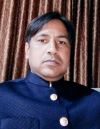 DR. DHARMENDRA KUMARAssistant ProfessorFaculty of Law , Shia P G Collage LucknowAddress                :          12/18 Yaman, Sahara State, Jankipuram,                                           Lucknow-226021, Mob. No. 947397793Email id                :           dk535272@gmail.com  	                    Date of Birth	:	05th July, 1979 Place of Birth 	:	Lakhimpur-Kheri, (U.P.) (INDIA) Nationality	:	Indian Marital Status 	:	MarriedFather's Name 	:	(Late) Hans RamMother's Name 	:	Smt. S. Devi Language Known :	Hindi & English Academic Qualification Ph.D. in Law              On the topic “ Migrant Labour in India : A Socio-Legal Study” Awarded on 5/08/2016 by University of LucknowNET                                 UGC 2010.Master of Law                In Constitutional Law from University of Lucknow in 2007LL.B (Hons.)                    From University of Lucknow in 2002, First Division. Intermediate                     UP Board , K.S.I. Collage, Gola, (Kheri) in 1997. High School                     UP Board , K.S.I. Collage, Gola, (Kheri) in 1994Professional Experience  Total Number of Years of Teaching Experience in various Collages & a University is about 11 years. Membership Member, Lucknow University Teachers Cooperative Society ,LucknowACADEMIC/ADMINISTRATIVE SERVICES TO COLLEGEMember, Internal Quality Assurance Cell (IQAC), Shia PG college, Lucknow (from2019-21)Member of OBC  Committee of Shia PG College, LucknowMentor of LL.B. Student in varying years from 2019 to 2021.Course Coordinator , Add-On Course ,Faculty of Law, Shia PG Collage, Lucknow.Member Legal Aid Clinic , Faculty of Law, Shia P.G. Collage, LucknowTraining ProgrammerTraining Programmer on Academic Leadership by CALEM, Aligarh Muslim University under MHRD, Govt. of IndiaExternal Examiner :External Examiner to conduct Practical Examination of BA.LL.B. , BComLL.B and BBALL.B. Students and LL.M. Students in a Reputed University. Examination Paper Set: of 2 Reputed Universities.Refresher Course/ Faculty Development ProgrammerRefresher Course completed by: UGC Academic Staff College, University of Lucknow, In the Subject of Law, held from Feb 11 to 03 march 2012, Sponsored by UGCFaculty Induction Progremme/OP (Guru Dakshta Programme) completed by: UGC-HRDC, Academic Staff College, University of Lucknow,  held from 02 – 28 August 2021.Conference / Seminar/Workshops: International Seminar on "Environmental Crises of the 21st Century" held on 13-14th September, 2009 organized by Institute of Women's Study, University of Lucknow & United States Information Service, National Workshop on "Right to Information – 2005, Problem Suggestion" held on NBRI, Lucknow & Action Group (N.G.O.) Lucknow from 11 March, 2010. National Workshop on "Migrant Labour" held on U.P. State Law Commission, Lucknow from 21 March, 2010. National Seminar on "Cyber Law : Policy Issues & Emerging Trends" held on Dr. Ram Manohar Lohiya National Law University, Lucknow from 27-28 March 2010National Seminar on “Problems of labour Sector in India : Role of Babu Jagjivan Ram “ Organized by Dept. Of Law Babasaheb Bhimrao Ambedkar University, Lucknow on 5th March 2011      6 National Seminar on “Appointment and Accountability of Judges in India”,      Organised by Dep’t. Of Law, Babasaheb Bhimrao Ambedkar University (A Central University),  Lucknow on 13-14 Nov.2014Article/ Published Abstracts/ Paper PresentedArticle published on the topic “Labour Migration in India and its Key Issue” , in Indian Journal of Socio Legal Studies , ISSN 2320-8562, Vol IV, Issue-II.Presented a paper “Dr Ambedkar’s vision on Minorities and Social Justice with Constitutional Safeguards’” in National Seminar organized Faculty of Law, University of Lucknow on 14 April 2011.Presented a paper and Abstract also published on the topic “Issue of Honor Killing in India” in Seminar organized by City Academy Law College, Lucknow on 10th April 2011.                              Presented a paper titled “Child Pornography and Social Media” in National Seminar organized by Dr. Ram Manohar Lohiya National Law University, Lucknow, on “Social Media, Information Technology and IPR” held on 27-28 Feb.2015. Presented a paper titled “Constitutional Safeguards’ for Minorities in India” in National Seminar orgnised by Faculty of Law, University of Lucknow on 2 April 2017.Place: Lucknow                                                  (DR.DHARMENDRA KUMAR)